Oversikt, adresseparseller med forslag til nye veinavn:Hamnvik:Fra Mjøsundbrua til fergeleiet på Sørrollnes: Ibestadveien knytter kommunen sammen.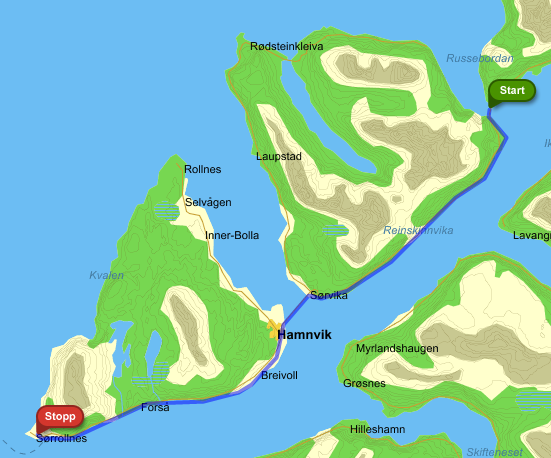 Fra fylkesvei 131 ved Ibestad Kulturhus til tidligere Kirkegård: Kirkegårdsveien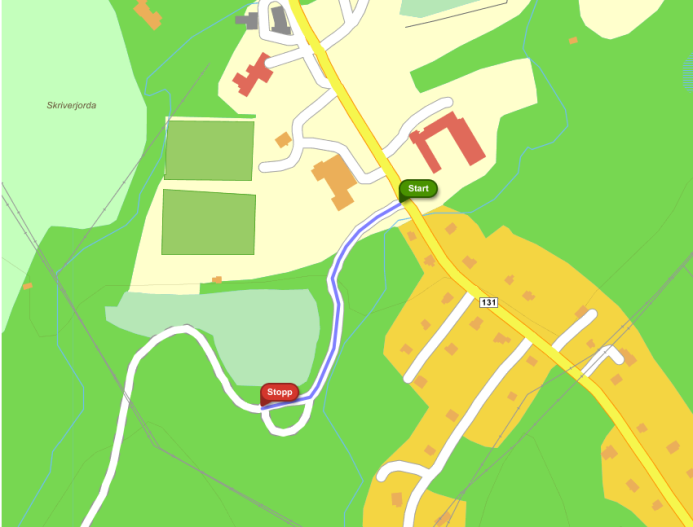 Fra fylkesvei 131 i Hamnvik til gården Sletta: Slettaveien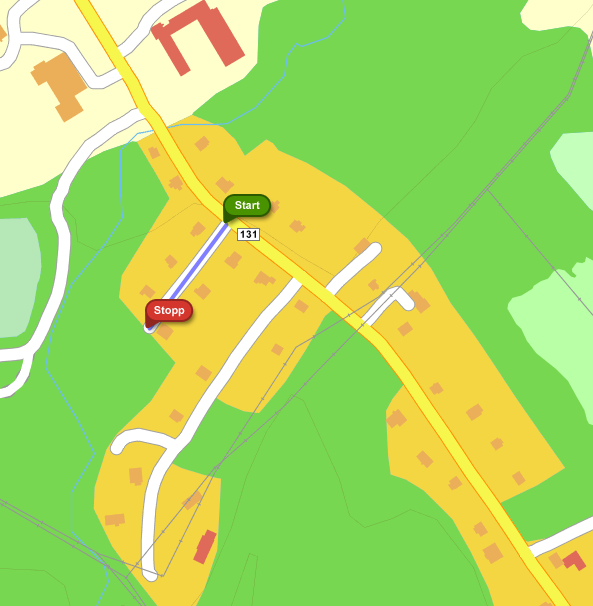 Fra fylkesvei 131 i Hamnvik. Boligområde: Garsvikdalveien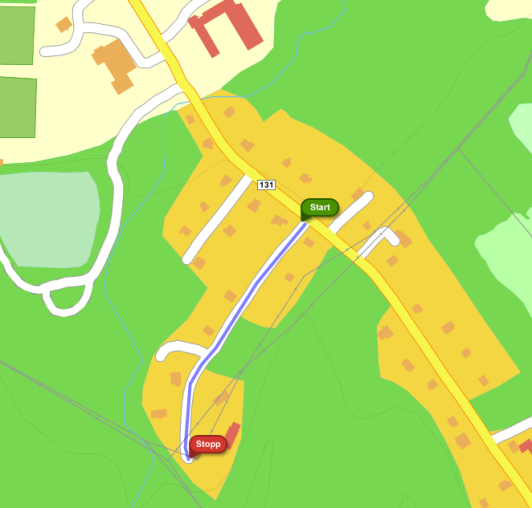 Årsandveien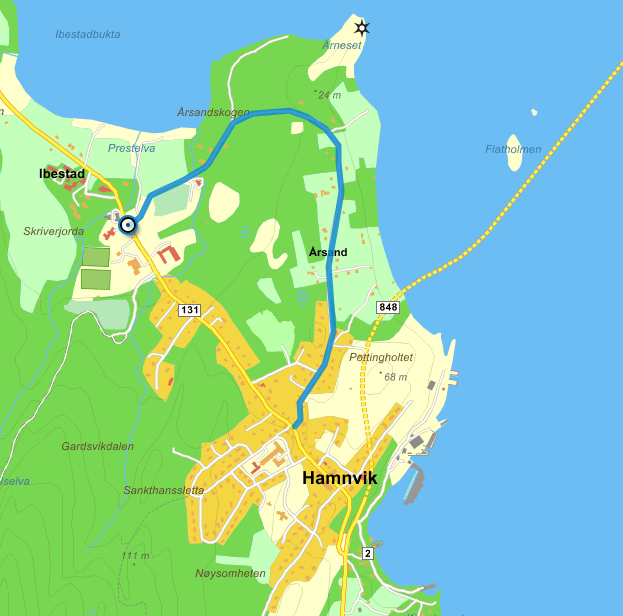 Parkveien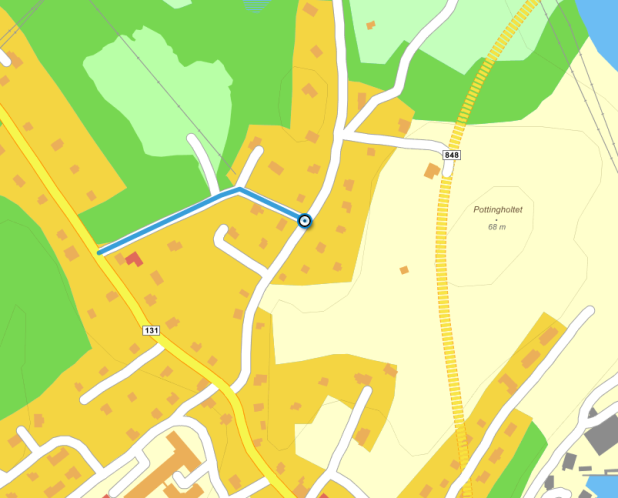 Kopparvika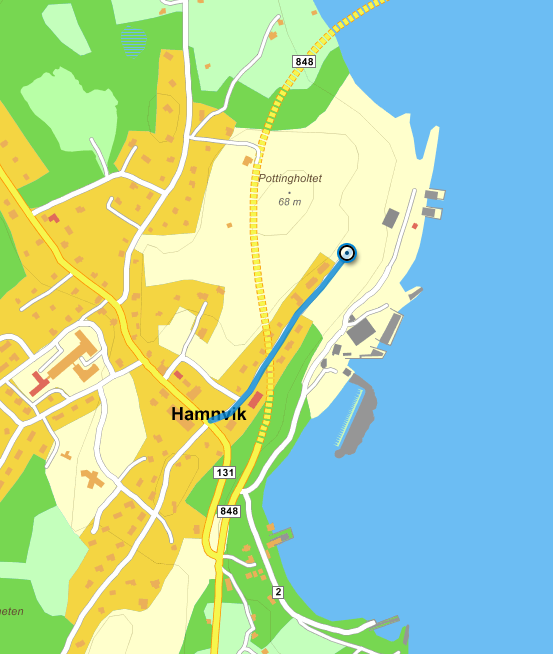 Lensmannsveien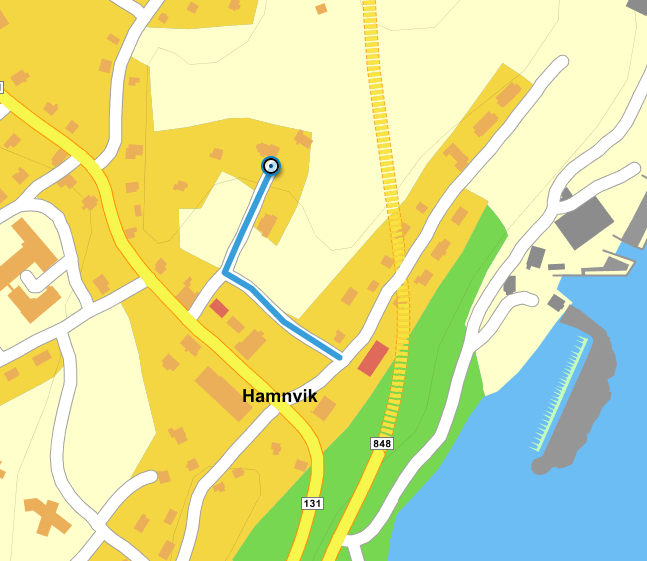 Verkstedveien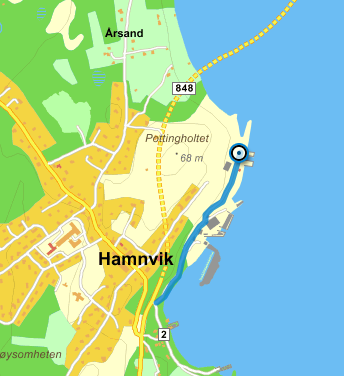 Vikaveien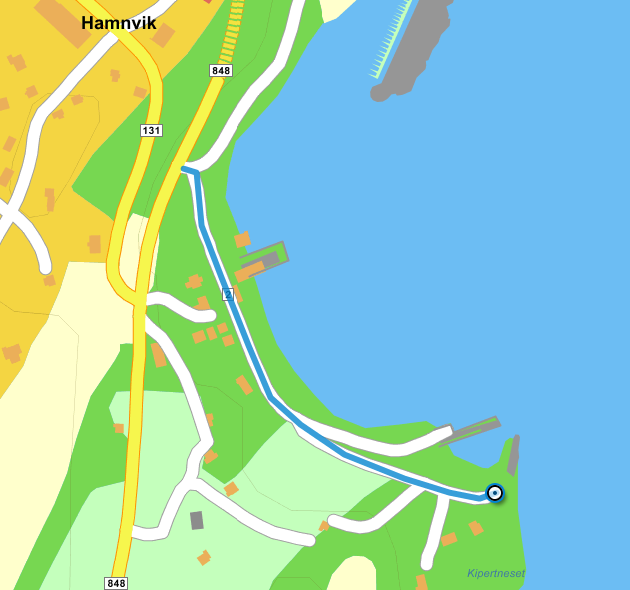 Skarveien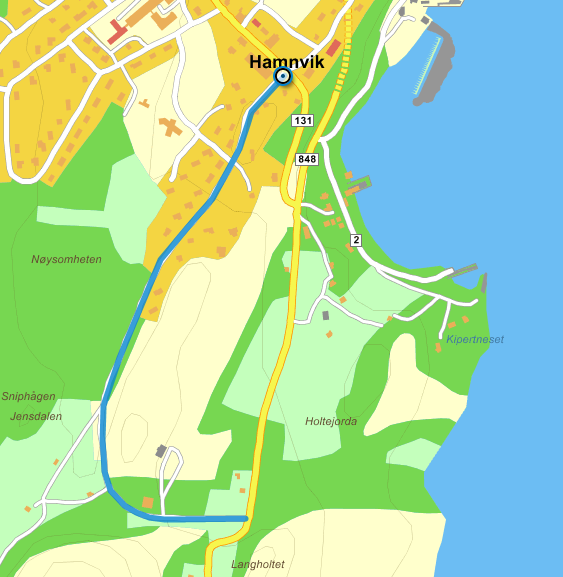 Solveien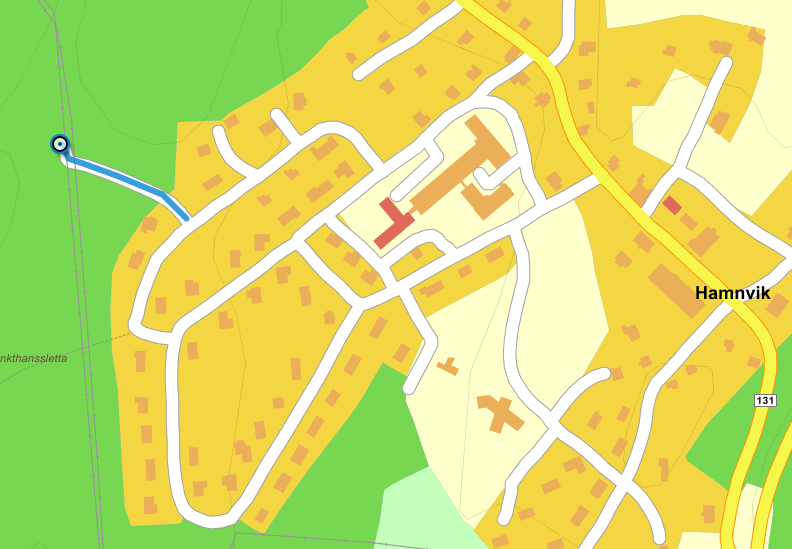 Myrveien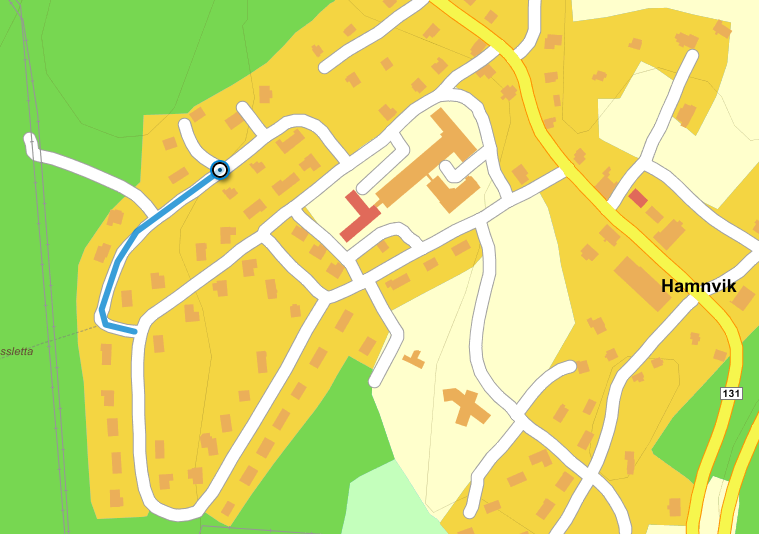 Borgveien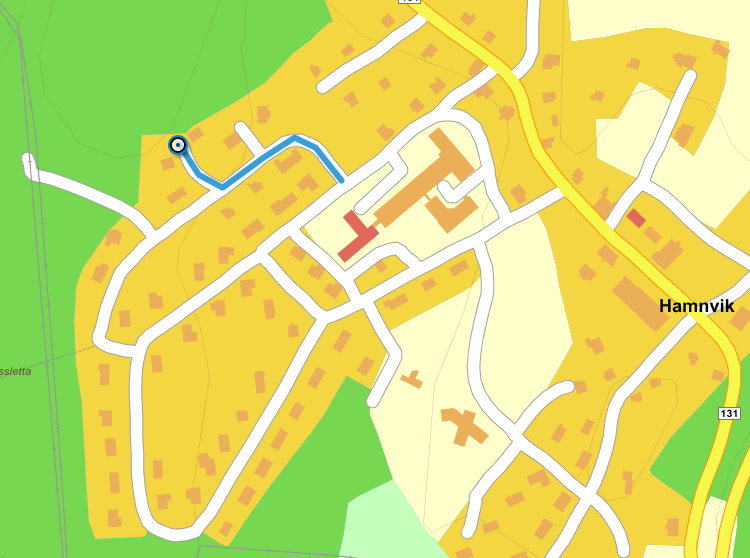 Sankthansveien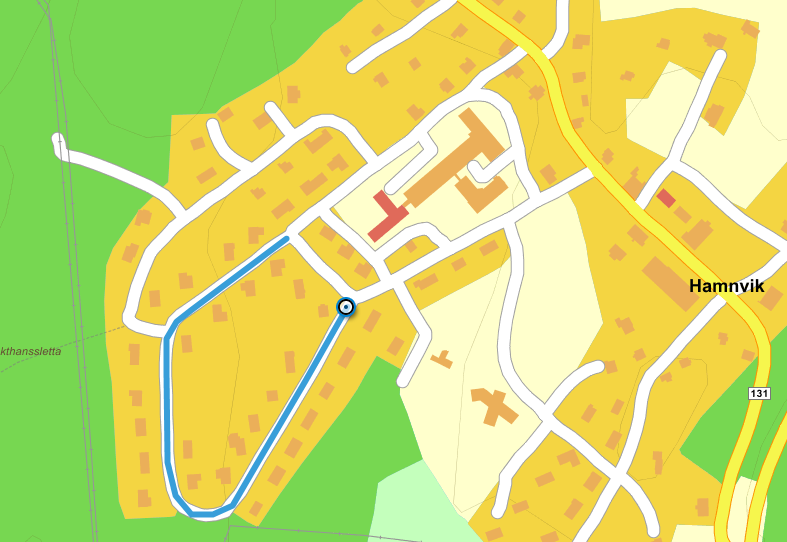 Tverrveien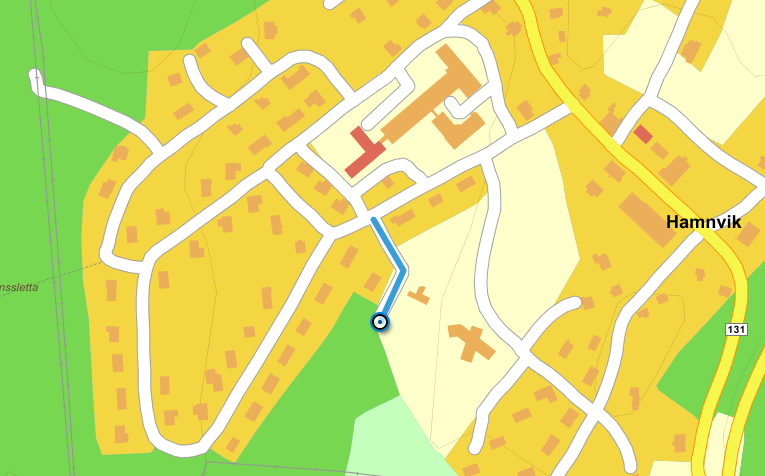 Ringveien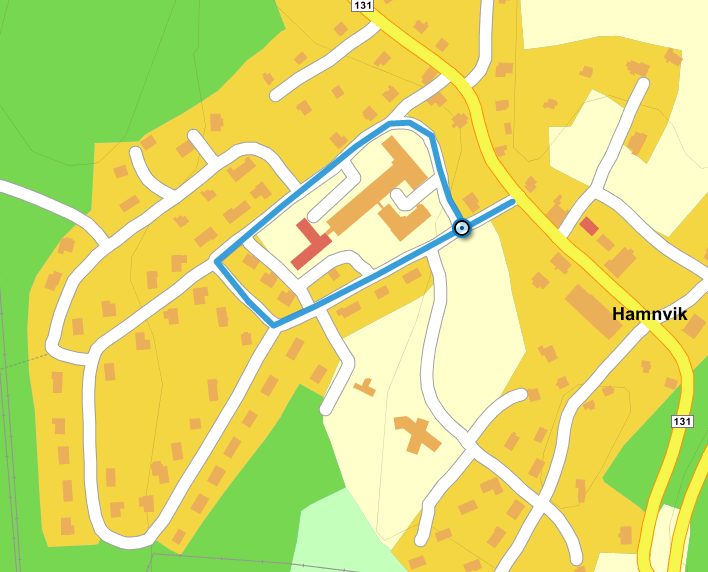 Mellomveien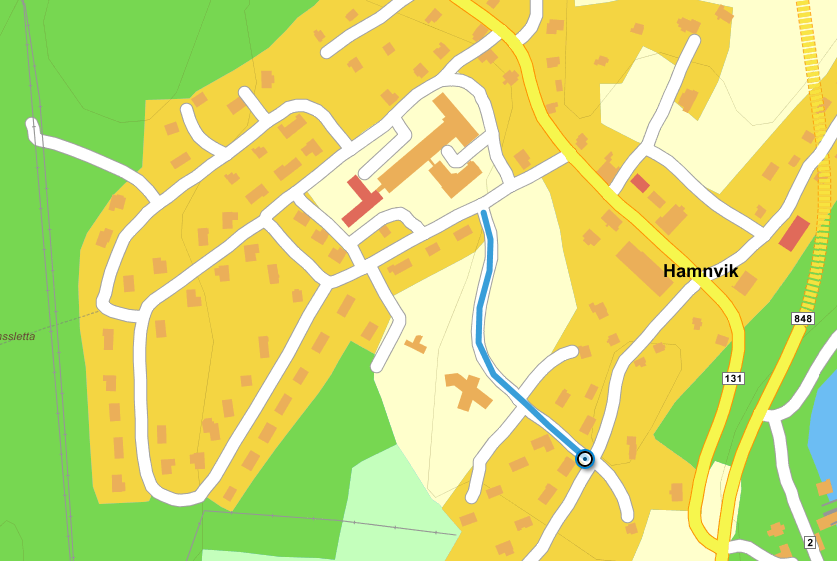 Vik:Øvervik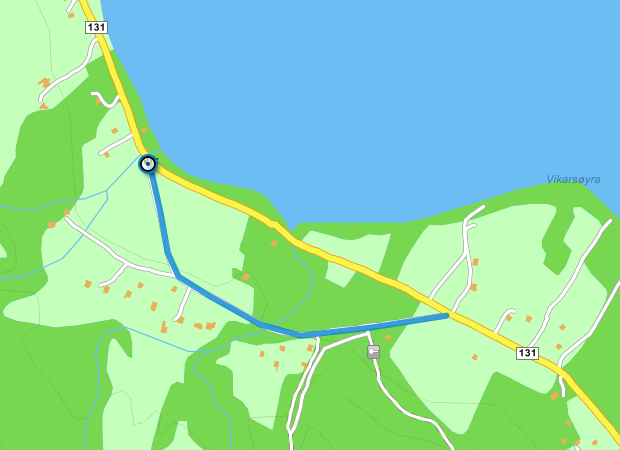 Bolla:Bollaveien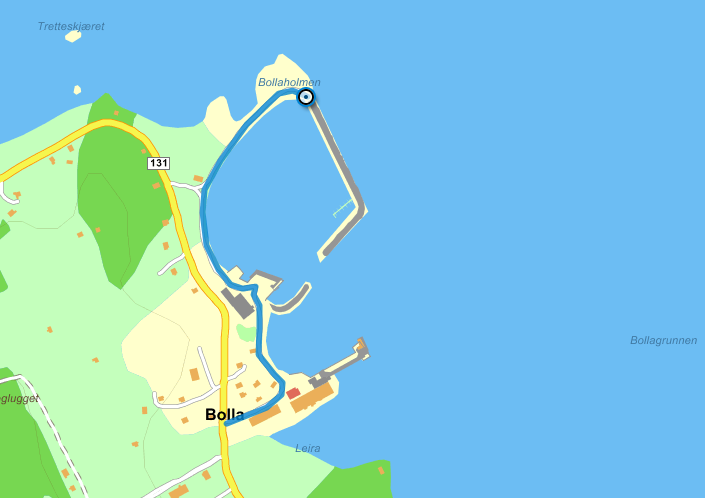 Rollnes:Fra Hamnvik til Molo: Rollnesveien.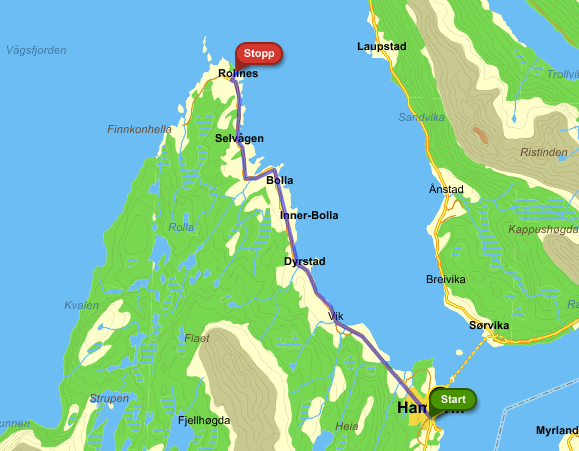 Fra kryss ned til veiende: Fuglebergveien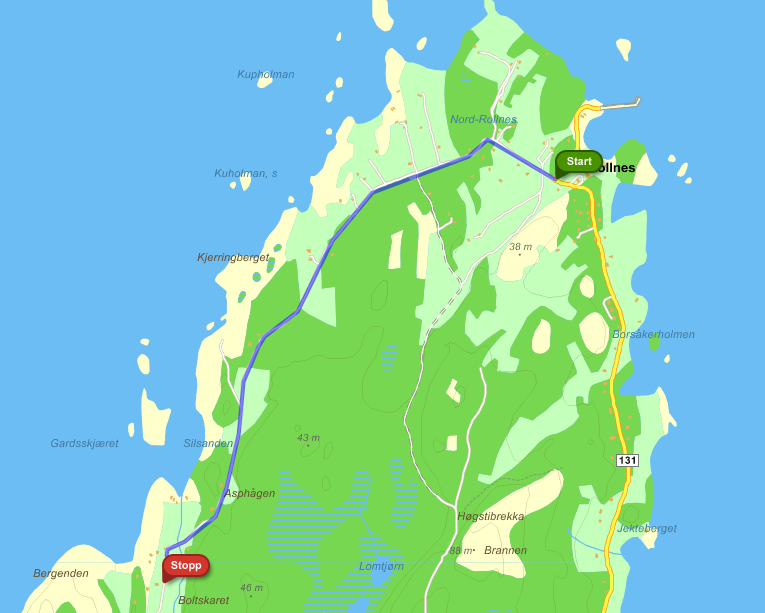 Breivoll:Breivollveien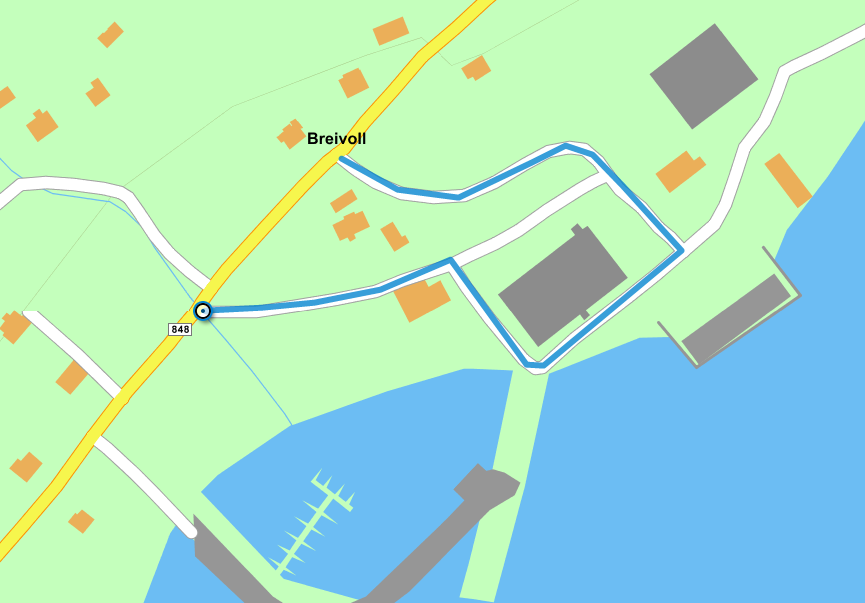 Parteskjærveien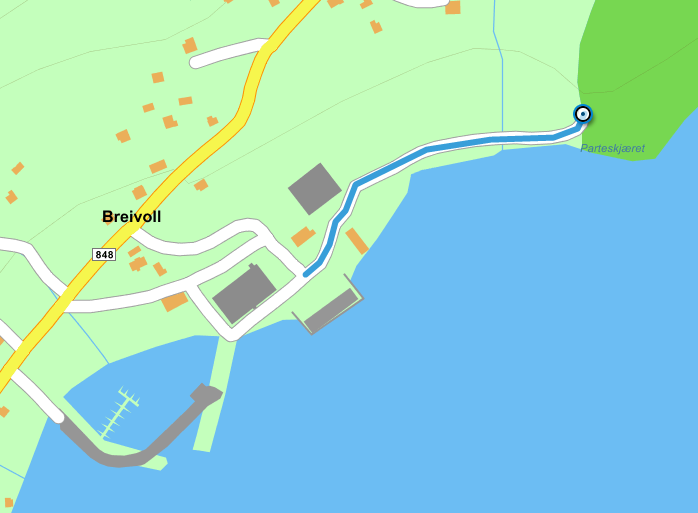 Kalvegardveien (boligfelt)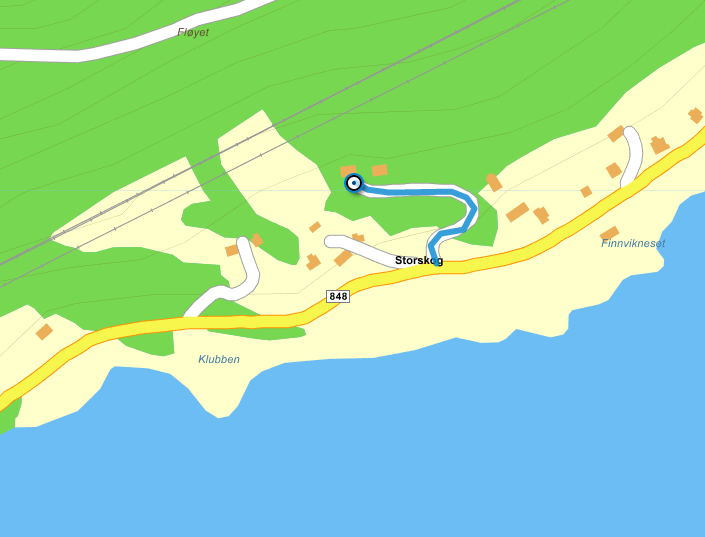 Forså:Sør- Forsåveien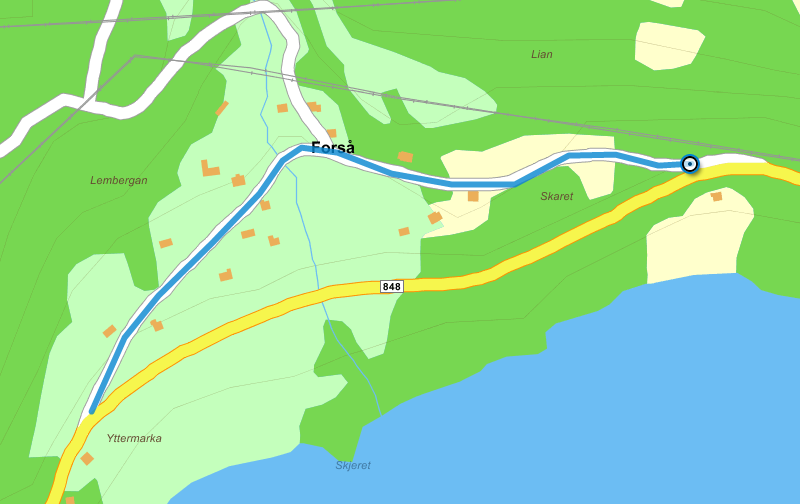 Sørrollnes:Sørrollnesveien (Fra fergeleiet til snuplass)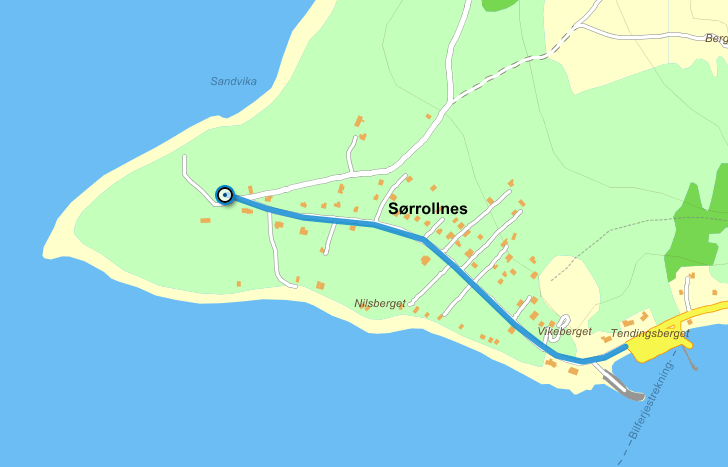 Dyngenesveien (Forbi kirkegård)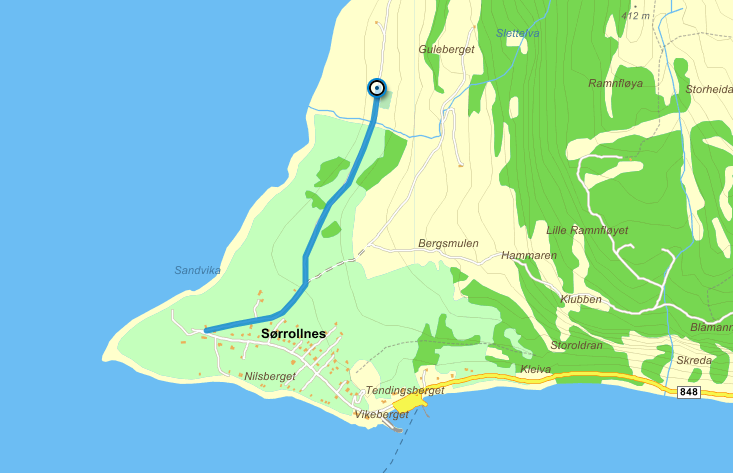 Furnes:Furnesveien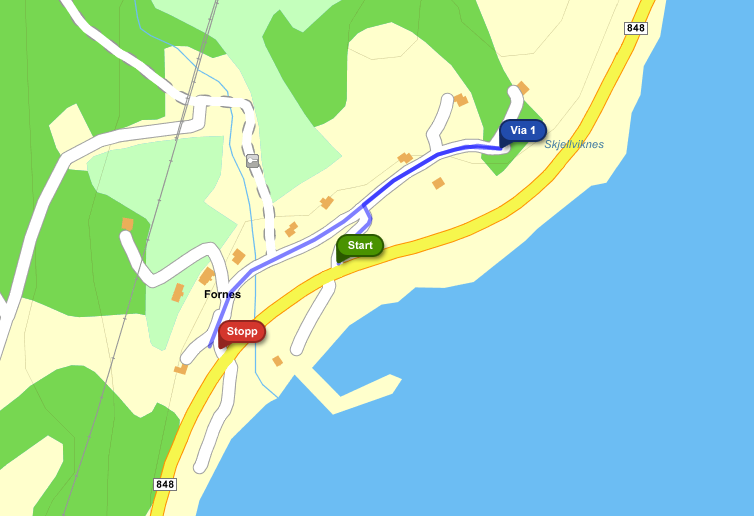 Sørvik:Fra kryss til Engenes i Sørvika og videre til Årbostad: Andørjaveien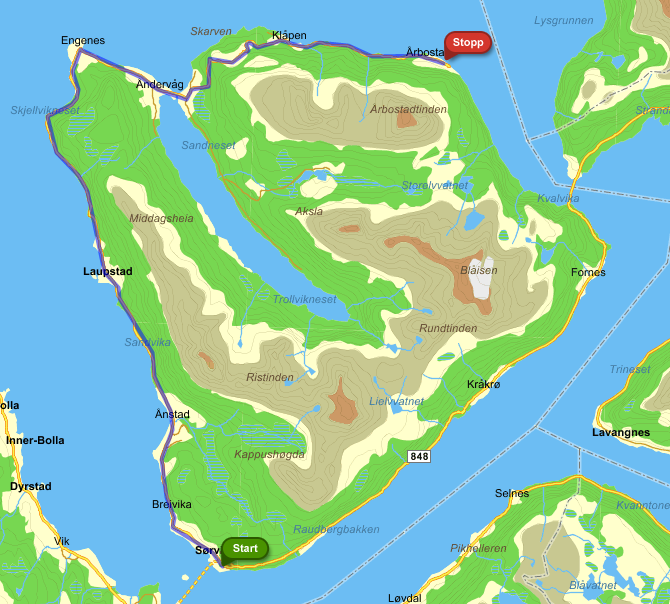 Igeland:Håkons Vei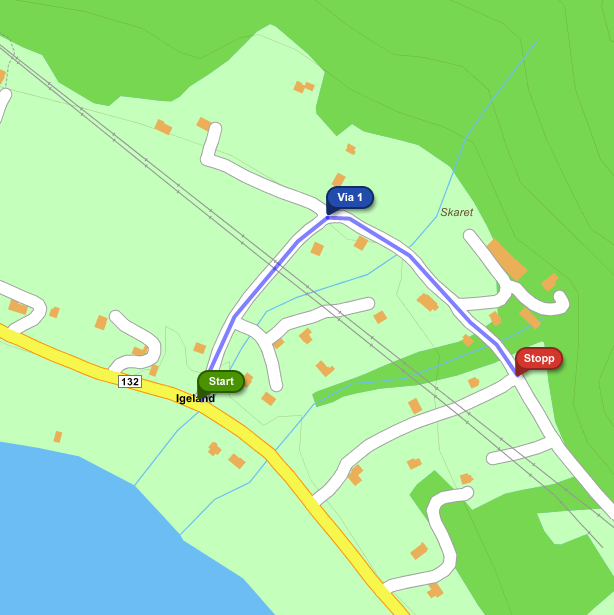 Ånstad:Vardhågveien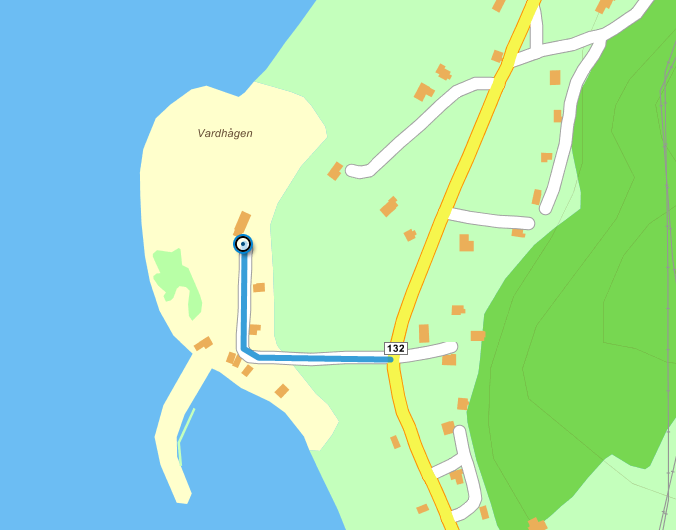 Brekkabakken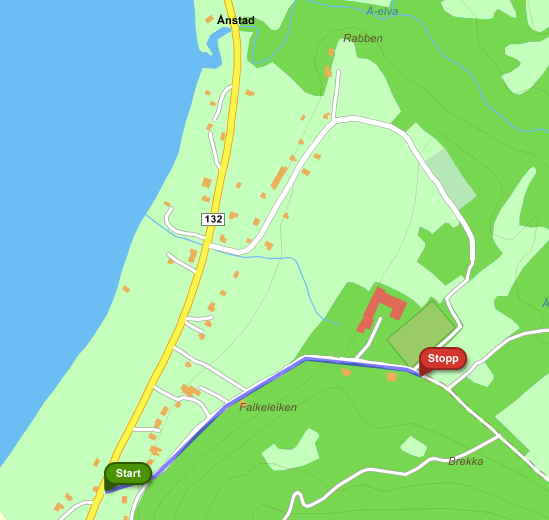 Rabbenveien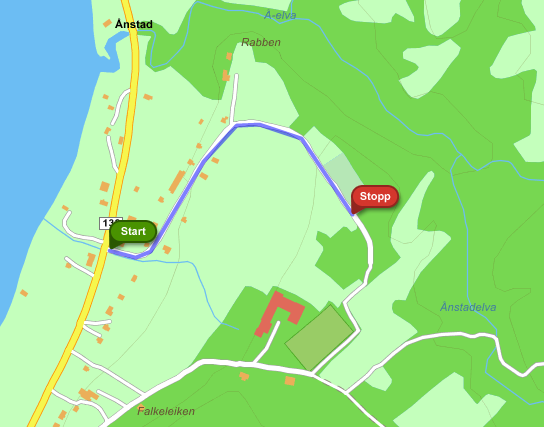 Laupstad:Sjyveien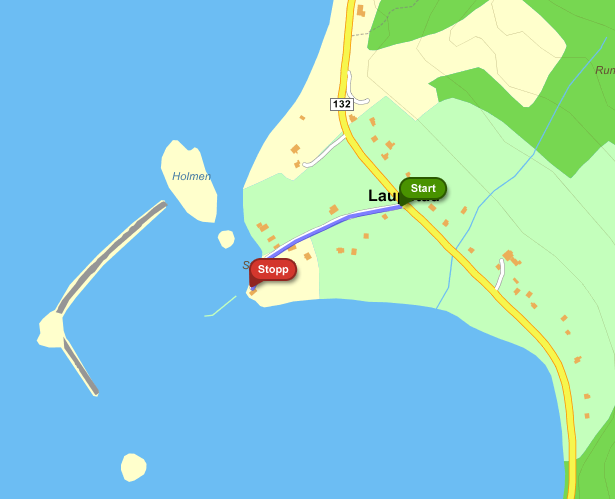 Engenes:Nappenveien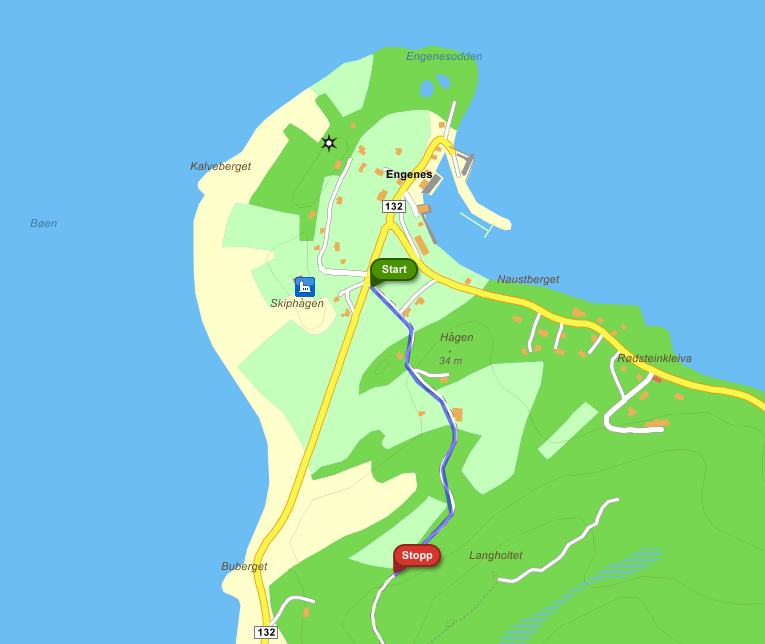 Kirkeveien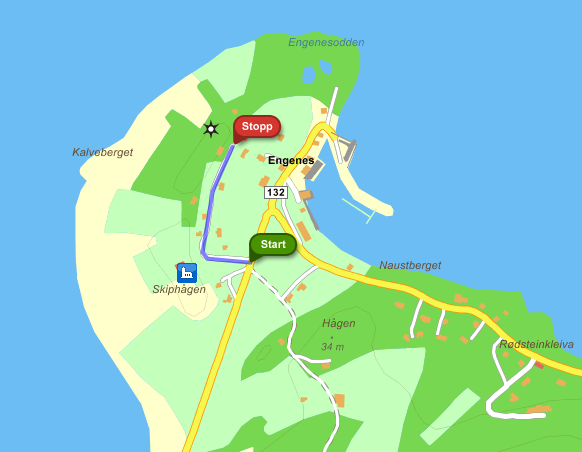 Kleivaveien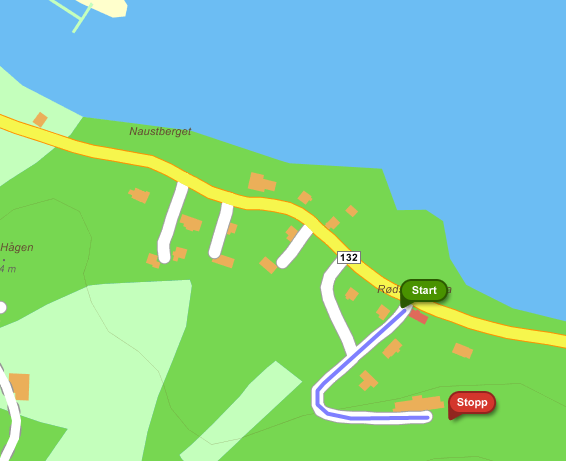 Havneveien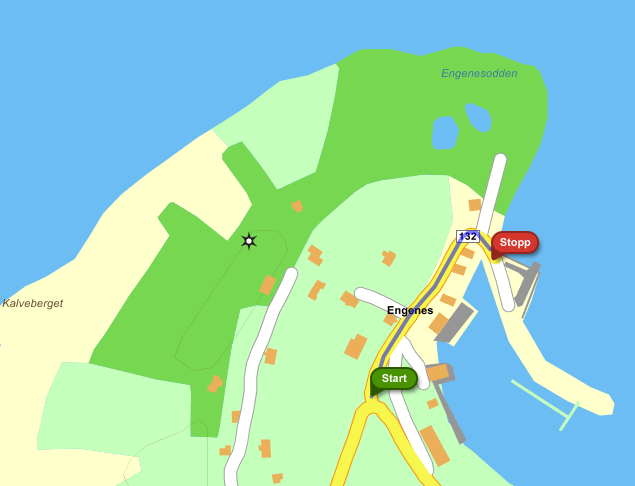 Åndervåg:Solstadveien 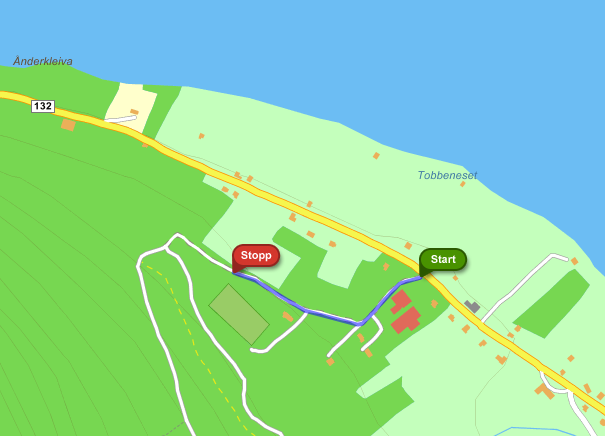 Langnesveien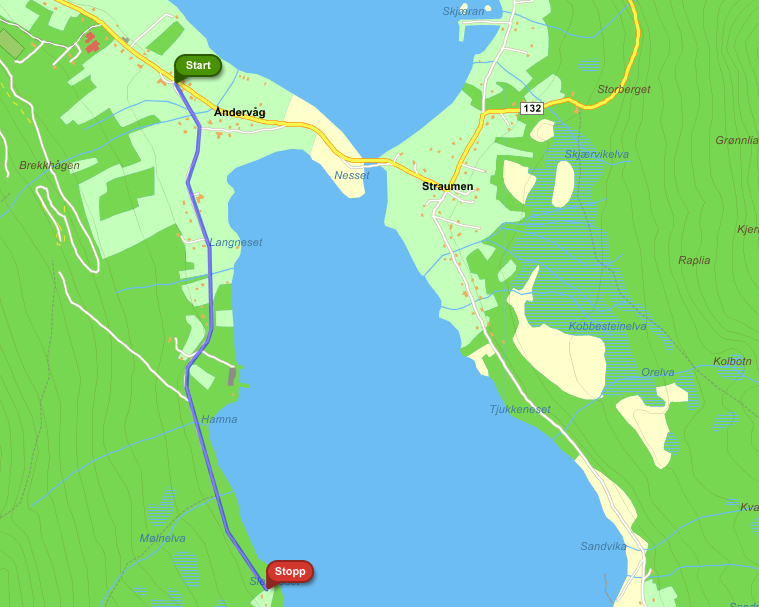 Straumen:Andørjaveien (Fra Straumen til Årbostad)Straum-Skjærvikveien (Fra krysset)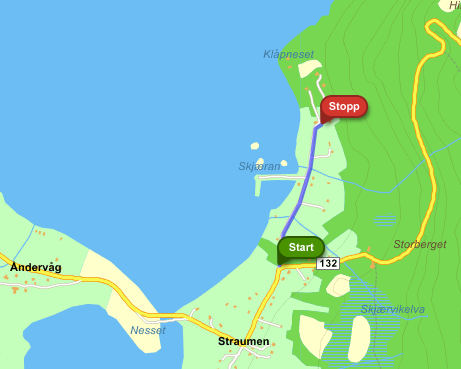 Klåpen:Klåp-Skjærvikveien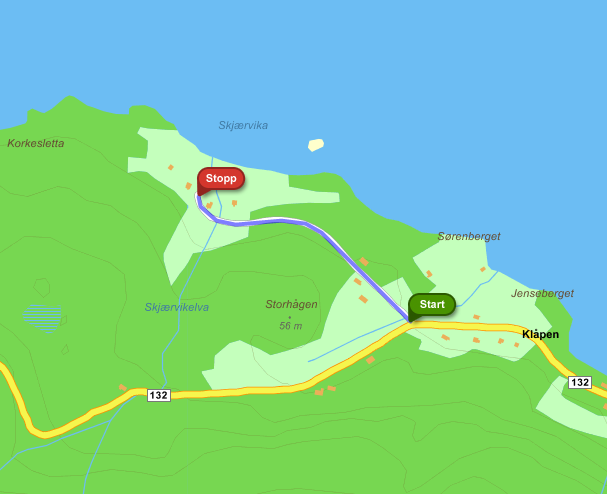 Årbostad:Flatenveien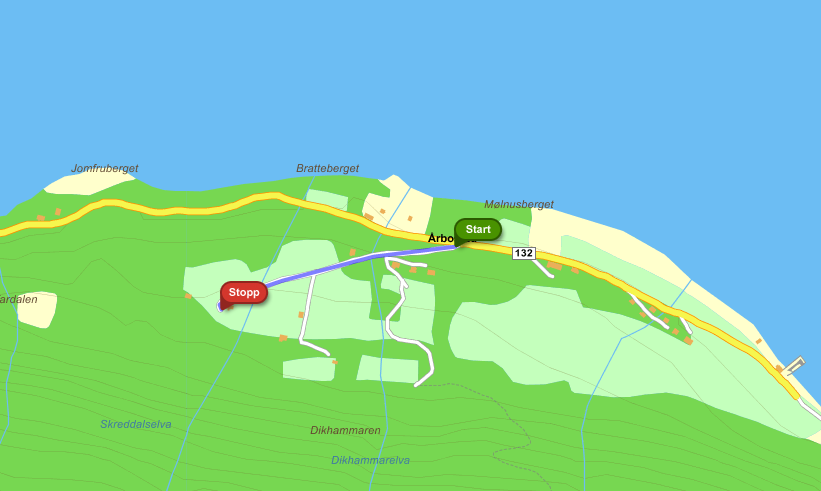 Vasskaret:Straumbotnveien (Fra Straumen til Straumbotn)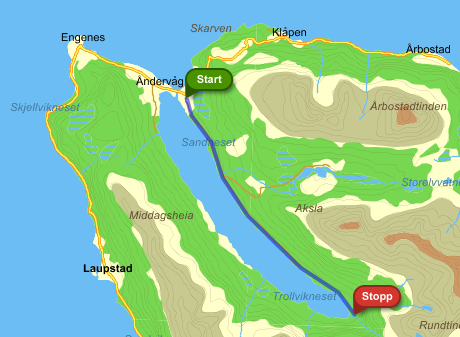 Vasskarveien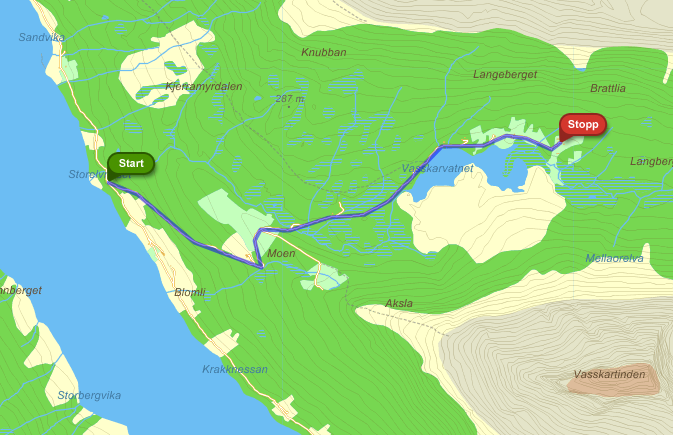 